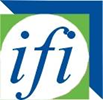 Zufriedenheit der Klienten und Familien 				Liebe Klienten und Familien,Ihre Meinung ist gefragt! Mit Hilfe dieses Fragebogens möchten wir herausfinden, wie zufrieden Sie mit der Leistung unserer Einrichtung sind. Dazu werden wir Ihnen auf diesem Bogen einige Fragen stellen, die Sie durch das Ankreuzen der zutreffenden Zahl beantworten können. Die Zahlen haben folgende Bedeutung Wie zufrieden sind Sie mit der Unterstützung? Wie zufrieden sind Sie mit dem Kontakt?Wie zufrieden sind Sie mit der Transparenz (offener Umgang miteinander)?12234556Sehr zufriedenSehr zufriedenSehr unzufriedenSehr unzufriedenUnterstützung ①②③④⑤⑥Kontakt ①②③④⑤⑥Transparenz  ①②③④⑤⑥